Escola Municipal de Educação Básica Augustinho Marcon.Catanduvas, 30 de março de 2020.Professora: Gláucia Arndt5° AnoAtividades de História e Geografia.1 – Relembrando o que estudamos, faça a leitura do texto e responda as questões no caderno de História e Geografia.         Para melhor estudarmos a Terra, existe o globo terrestre, ele não nos permite ter uma visão de todos os países ao mesmo tempo, no entanto, é a representação mais aproximada do nosso planeta, na sua forma esférica.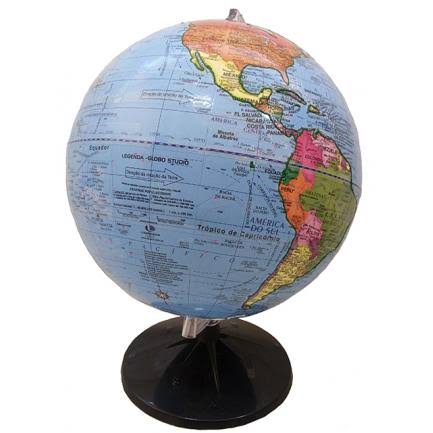             Podemos também servir-nos de um mapa plano – o Planisfério, no qual podemos observar, de uma forma global, a constituição do planeta.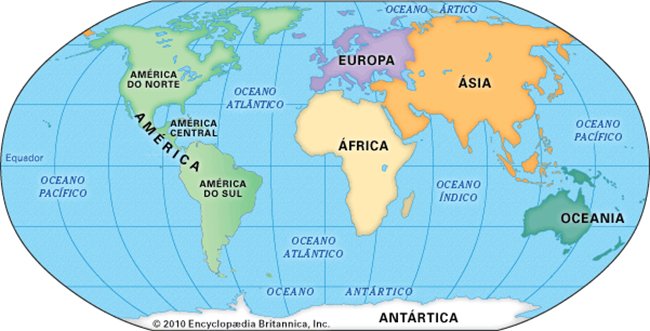 2- Responda:Como podemos representar a Terra?_____________________________________________________ O que é continente?__________________________________________ O que representa as  zonas azuis do  Planisfério?___________________________________________ 3- Copie e complete:   As  zonas azuis do Planisfério representam os mares e os oceanos. O maior dos oceanos é o...................... . Seguem-se o ......................... e o ............................ O Oceano Glacial ................. e o Oceano Glacial ........................... são os menores. 4- Que oceano separa:a América da Europa? ______________a América da Ásia? _______________A África da Oceania? ______________5-  Indique os continentes e os oceanos do planeta Terra. Para isso separe-os em duas colunas.Em que continente se localiza o Brasil?___________________________________________________Que oceano banha o Brasil?__________________________________________________Que oceanos banham o Continente Africano?__________________________________________________6– Um avião viajando sobre o círculo do Equador sobrevoaria quais continentes? Quais oceanos?________________________________________________ 7– Leia as informações da tabela e responda as questões.Fonte: http://www.brasilescola.com/geografia/continentes-1.htm a) Qual é o maior continente em extensão territorial? E o menor? Qual é a diferença entre os dois?_____________________________________________________________________________________________________________________b) Qual é a soma da área da Terra que corresponde aos continentes?_________________________________________________________8- Leia e responda: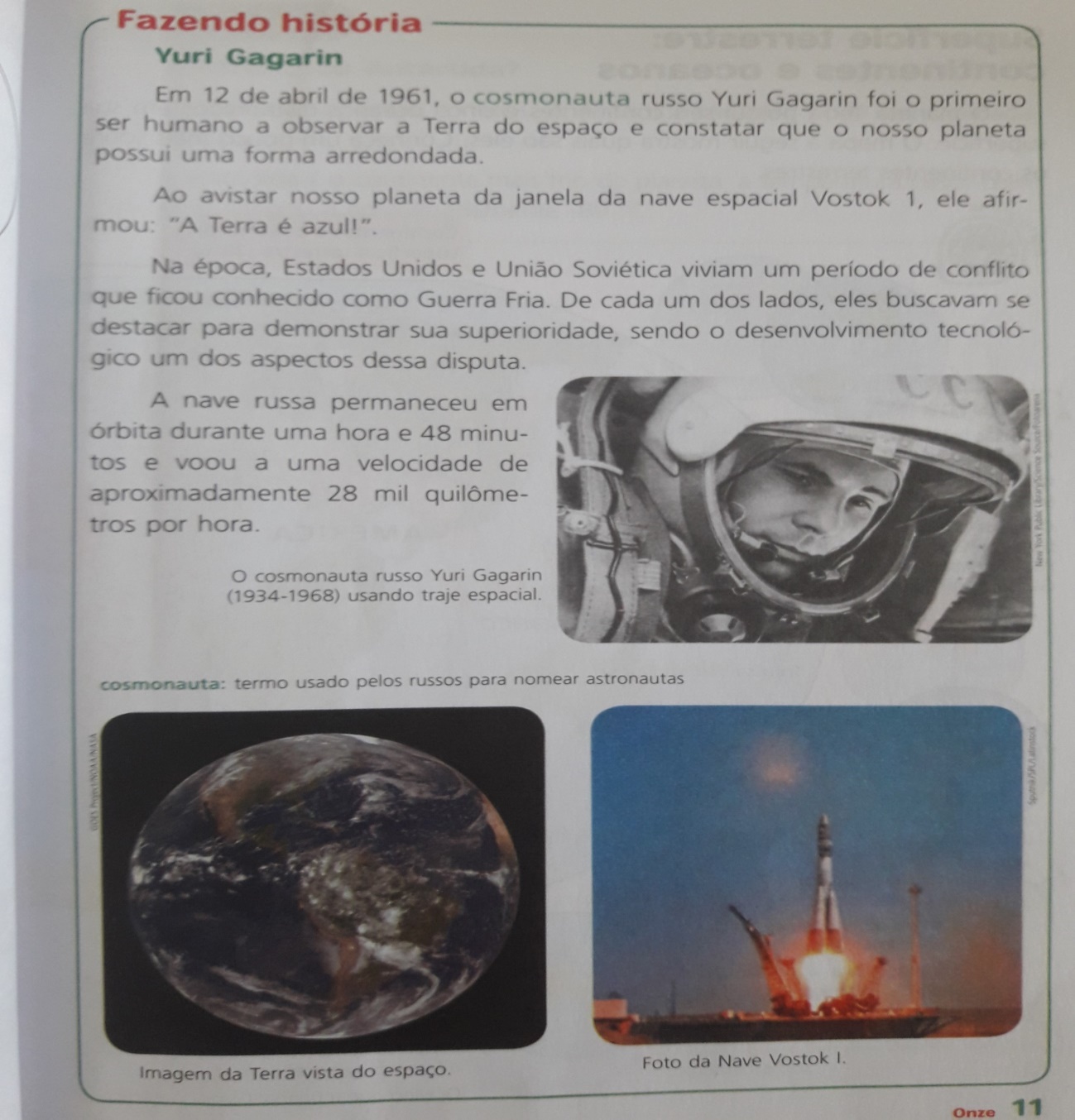 Ao avistar nosso planeta da janela da nave espacial Vostok 1, o cosmonauta Yuri Gagarin afirmou: “A Terra é azul!” essa frase ficou conhecida no mundo todo. O que o levou a exclamar essa frase? Justifique sua resposta._________________________________________________________________________________________________________________________________________________________________________________________________________________________________________________________________________________________________________Nome: ____________________________ Ano (série): ____CONTINENTESOCEANOSCONTINENTESÁREA TERRITORIALAmérica42. 215. 000 km²África30. 230. 000 km²Ásia44. 480. 000km²Europa10. 360. 000km²Oceania8. 480. 000km²Antártida 14. 108. 000km²